Приглашаем всех желающихна мастер-класс по росписимедовых пряников. Занятиепройдёт 13 октября в 18.00 в библиотеке Князь-Владимирского собора.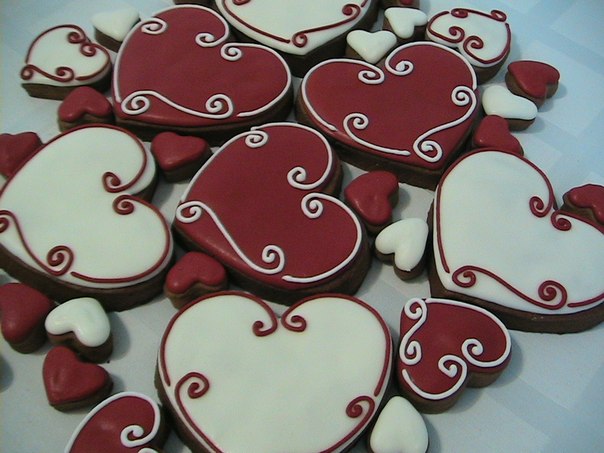 